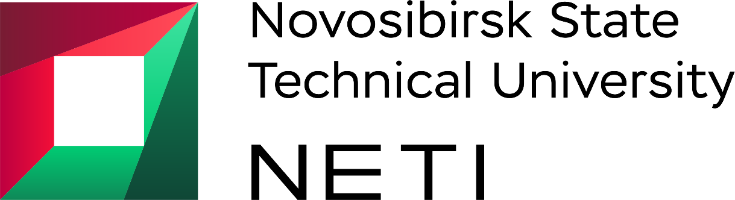 ПРОГРАММАV Международного инклюзивного инженерного клуба26 ноября 2020 года Мероприятие предполагает очный формат. Место проведение: г. Новосибирск, ул. Проспект Карла Маркса, 20, 8 учебный корпус, 406 Конференц-зал ИСТ НГТУ. 14 .00 ч. до 16.30 ч. НСКInternational Inclusive Engineering ClubМеждународный инклюзивный инженерный клуб "Векторы современного инжиниринга в области сопровождения лиц с инвалидностью"26 ноя 2020 02:00 PM НовосибирскИдентификатор: 988 8679 6354Код доступа: 568074Ссылка приглашенияhttps://zoom.us/j/98886796354?pwd=Y09pdjVNZ1h1d0s1RlcwVnQ3dWtiUT09Тема заседания: «Векторы современного инжиниринга в области сопровождения лиц с инвалидностью»Модераторы: Дегтярева Валерия Викторовна, канд.филос.н., доцент, замдиректора РУМЦ НГТУ Можейкина Людмила Борисовна, канд.психол.н., доцент, руководитель ЦИС НГТУВ заседании клуба примут участие представители вузов-партнеров РУМЦ НГТУ, Беларуси, Казахстана. Всем участникам и слушателями будут вручены сертификаты участия.СпикерВремяТемаОсьмук Людмила Алексеевна, д-р.социолог.наук, профессор, директор РУМЦ НГТУ14.00-14.05Приветственное слово. Гриф Михаил Геннадьевич,д-р. технич. наук, профессор14.10-14.30Разработка систем компьютерного сурдоперевода: проблемы и перспективы.Андрюхина Юлия Николаевна,Ведущий эксперт-специалист по программным продуктам ООО «Дата ИСТ»14.35-14.50Разработка методики создания тактильных карт с использованием геоинформационных систем и 3D печати.Доминик Аршамбо, профессор Университета Сен-Дени Париж -8, заведующий лабораторией специальных технологий реабилитации. Разработчик программных средств для обучения незрячих. Автор проекта «Математика для незрячих»14.55.-15.25IT-технологии, информатика и их применение в жизни людей с ОВЗ. Сильвио Марчелло Пальяра, менеджер по инновациям, ABSPIE Lab, Уорикский университет.15.30-16.00От простейших устройств до компьютерных интерфейсов. Как технологии искусственного интеллекта могут улучшить качество жизни людей с ОВЗ. Кохан Сергей Тихонович, директор Регионального центра инклюзивного образования Забайкальского государственного университета Грудинина Вера Евгеньевна, бакалавр 16.05-16.15.Интеллектуальные игры для незрячих студентов: на примере КИСИ «ЗабГУ».Першина Наталья Анатольевна,ФГБОУ ВО «Алтайский государственный гуманитарно-педагогический университет имени В.М. Шукшина»16.15-16.25Исследование наличия условий для обучения студентов с ограниченными возможностями и инвалидностью в вузе.